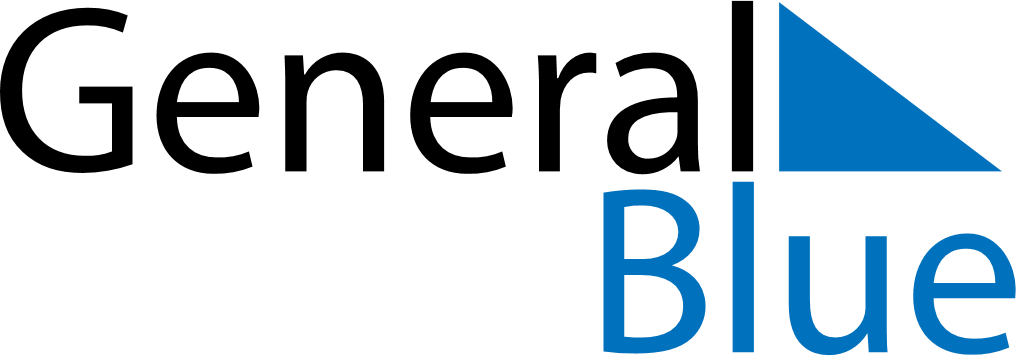 May 2029May 2029May 2029Isle of ManIsle of ManMondayTuesdayWednesdayThursdayFridaySaturdaySunday12345678910111213Early May bank holiday141516171819202122232425262728293031Spring bank holiday